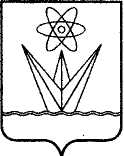 АДМИНИСТРАЦИЯЗАКРЫТОГО АДМИНИСТРАТИВНО –ТЕРРИТОРИАЛЬНОГО ОБРАЗОВАНИЯГОРОДА ЗЕЛЕНОГОРСКАКРАСНОЯРСКОГО КРАЯР А С П О Р Я Ж Е Н И Е                        01.02.2021                        г. Зеленогорск                                      № 162-рОб утверждении списка граждан, претендующих на получениесоциальной выплаты для приобретенияжилого помещения за границами закрытогоадминистративно-территориального образования Зеленогорск, по состояниюна 01.01.2021В соответствии с Порядком и формами ведения учета граждан, претендующих на получение социальной выплаты для приобретения жилого помещения за границами закрытого административно-территориального образования, утвержденным приказом Министерства строительства и жилищно-коммунального хозяйства Российской Федерации от 15.09.2015 № 661/пр, руководствуясь Уставом города,1. Утвердить список граждан, претендующих на получение социальной выплаты для приобретения жилого помещения за границами закрытого административно-территориального образования Зеленогорск, по состоянию на 01.01.2021 согласно приложению к настоящему распоряжению.2. Разместить список граждан, претендующих на получение социальной выплаты для приобретения жилого помещения за границами закрытого административно-территориального образования Зеленогорск, по состоянию на 01.01.2020 на информационном стенде, размещенном на первом этаже здания Администрации ЗАТО                           г. Зеленогорска, расположенном по адресу: Россия, Красноярский край,                                                            г. Зеленогорск, ул. Мира, д.15, в газете «Панорама», на официальном сайте Администрации ЗАТО г. Зеленогорска, в информационно-телекоммуникационной сети «Интернет» www.zeladmin.ru с учетом требований Федерального закона от 27.07.2006 № 152-ФЗ                           «О персональных данных».3. Контроль за выполнением настоящего распоряжения возложить на первого заместителя Главы ЗАТО г. Зеленогорска по стратегическому планированию, экономическому развитию и финансам. Глава ЗАТО г. Зеленогорска                                                                                М.В. Сперанский      Приложение к распоряжению                                                                                        Администрации ЗАТО г. Зеленогорска                                                                                        от 01.02.2021 № 162-рСписок граждан,претендующих на получение социальной выплатыдля приобретения жилого помещения за границами закрытогоадминистративно-территориального образованияЗеленогорск по состоянию на 01.01.2021(наименование закрытого административно-территориального образования)Глава ЗАТО г. Зеленогорска                      Сперанский М.В.                    ____________(должность руководителя органа                          (фамилия, имя, отчество)                                 (подпись)местного самоуправления закрытогоадминистративно-территориальногообразования)«____» _____________ 2021№ п/пФамилия, имя, отчество гражданина, состав семьи (фамилия, имя, отчество, родственные отношения)Дата рожденияДата принятия решения о постановке на учетПраво на получение социальной выплаты в первоочередном порядке123451.Ф.И.О. гражданина скрыто в связи с отсутствием согласия на обработку персональных данных (Федеральный закон от 27.07.2006 № 152-ФЗ)-24.02.2011(поставлен на учет до 2015)-2.Ф.И.О. гражданина и состав семьи скрыто в связи с отсутствием согласия на обработку персональных данных (Федеральный закон от 27.07.2006 № 152-ФЗ)-05.05.2011(поставлен на учет до 2015)право в первоочередном порядке3.Крысь Анна Сергеевна15.06.194713.11.2020-4.Землина Раиса Николаевна07.12.196416.12.2020-5.Пшеничникова Татьяна Анатольевна Пшеничникова Дарья Валерьевна, дочь05.01.195625.09.199116.12.2020-